 الجمهورية الإسلامية الموريتانية												شرف – إخاء - عدل وزارة الداخلية واللامركزية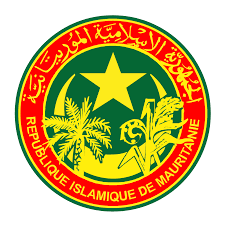 النشرة اليومية الأحد 15سبتمبر 2019الولايةالمكانالأضرارطبيعة التدخلطبيعة التدخلالملاحظاتالولايةالمكانالأضرارفك العزلةالخدمات الأساسية والمساعداتالملاحظاتلبراكنةمقاطعة امبانقريتي خير الله و داوللاكتمال اشغال مد الأنابيب  التي تربط بين السد و الأراضي المستصلحة وبدء وتدفق المياه إلى الأراضي لبراكنةقرية الزمالة ببلدية جونابةالتابعة لمقاطعة مقطع لحجارسقوط بيتين من الطين و7 أعرشة إثر عواصف رعديةاترارزةمقاطعة اركيزسقوط العديد من الأعمدة الكهربائية نتيجة العواصف المصاحبة للأمطارانقطاع  خدمات الكهرباء والماء عن بعض قرى المقاطعةتكانتقريتي السياسة ولكريعببلدية السدود التابعة لمقاطعة المجريةنفوق 42 رأس من الغنم إثر سقوط بيوت من الطين عليهمكيدي ماغامقاطعة ولد ينجبدء عملية توزيع المساعداتكيدي ماغامقاطعتي سيلبابي وغابوتواصل عمليات توزيع المساعدات